Statement of Interest Form                  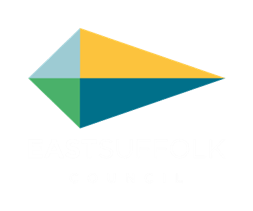 Once complete, please upload this form to the ‘Supporting statement’ section of your online application form.	     Candidate nameVacancy job title: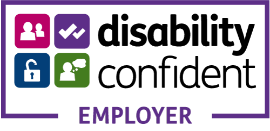 If you require any adjustments to this application process due to a disability, then please click on this hyperlink to email hr@eastsuffolk.gov.ukMy Supporting InformationPlease ensure you use this section to set out clearly how you meet the essential and desirable criteria in the person specification for the role. The person specification can be found alongside the advert.It is helpful if you use each section of the person specification as a heading to structure your statement. Please give examples of how you meet the criteria from your paid or unpaid work and any other relevant activities you have undertaken. For further guidance on our application process please click this hyperlink to visit our 'How to apply’ web pages.